Name __________________________ Block _____ # ______Label the following diagrams: (ONE IS ON THE BACK)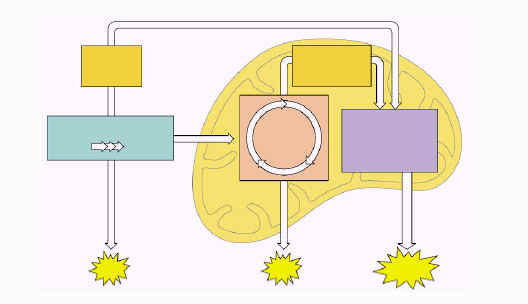 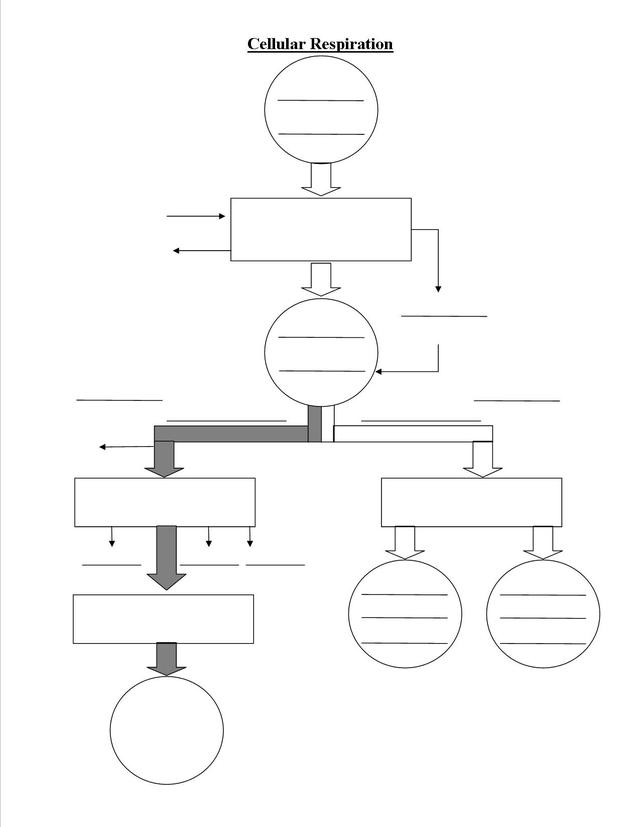 